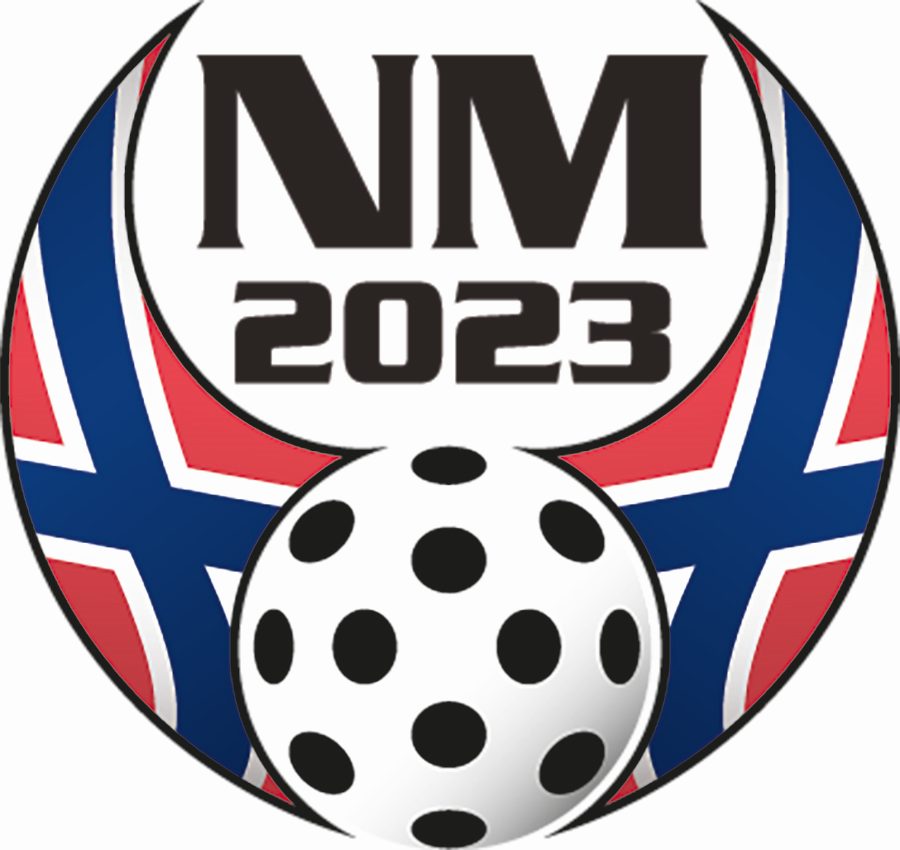  Lagliste[klubbnavn]SpillereStøtteapparatSendes inn på mail til post@nittedalwolves.no innen søndag 22. JanuarNummerSpillernavnPosisjonNavnRolle